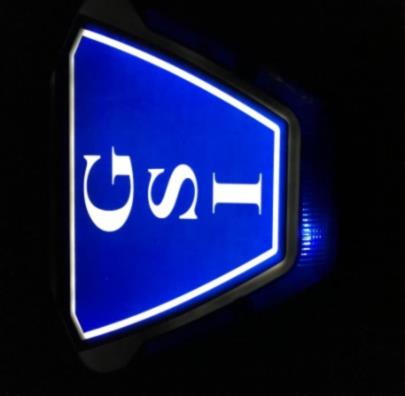 Guardian Security Installations Ltd73 South Street, Keighley, BD21 1ADTel: 01535 691256We are very pleased to introduce Adam Baird to the Company.  He has joined our team as one of our Service/Installation Engineers.  Adam has extensive experience working in the security industry. We hope that Adam will enjoy working as part of our team.All our engineers are now CRB checked up to enhanced status.  This enables our engineersto work in our schools when the need arises.Are you leaving your business at risk?We understand that for millions of you, your business is not only your livelihood but your life. You’ve built it from the ground up and worked hard to make it a success, giving it your time, your money and your complete dedication.  That’s why at GSI Ltd we’re committed to protecting your business and making sure you and your staff never have to suffer the cost that fire, theft and burglary can bring. We take your business security seriously Many business owners think it will never happen to them, and as a result don’t regularly update their security systems. We know just how often small businesses are targeted, even in the most rural areas of the UK. We found that 1 in 3 (33%) business owners who did experience an incident believe they wouldn’t have been targeted if they had a better security system. We believe a great security system should be the backbone of all businesses to avoid disruption, provide safety and give you peace of mind. This is because we’ve seen first-hand how business disruption can cause not just short-term pain, but long term ruin.The facts speak for themselves A massive 51% of UK businesses have been the victim of either theft, fire or burglary. This means half of business owners have had huge disruption to trading resulting in financial losses and their reputation being at risk.GSI Ltd is always there At GSI Ltd we are experts in fire and security and offer solutions designed especially for small and medium-sized businesses. To see how we can protect your business, avoid disruption and safeguard your reputation, book a consultation at:www.gsiltd.co.uk or alternatively call us on Tel: 01535 691256 to arrange a FREE QUOTE. Protect your home while you’re on holiday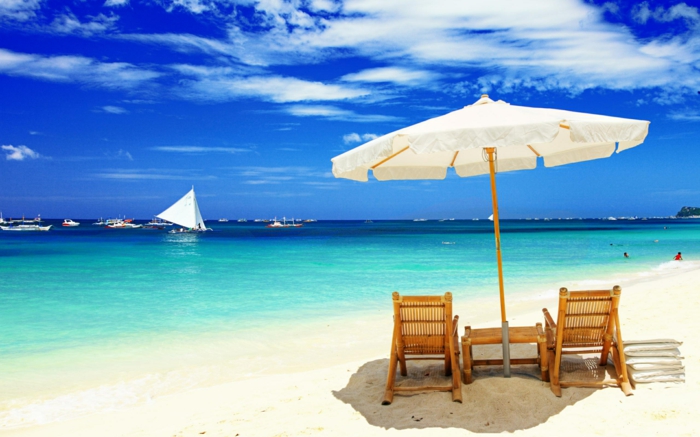 Summer’s here, and  we thought there was no better time to make sure you had everything you need to keep your home safe while you’re away.During the summer months we often want to escape to warmer climates, but this means leaving your home unattended for a period of time. Our home not only contains our possessions, but it’s somewhere we feel safe. When leaving it unattended we want to be assured that we’ll return to our home and belongings just as we left them.Make home security a part of your holiday prep routineWhether you’re heading abroad for a week or two, or taking a weekend break a little closer to home, it’s important to make sure home security stays at the top of your list and becomes part of your holiday prep routine.Ensure that your burglar alarm system and /or CCTV system has been regularly maintained and in full working order.  Contact us now if you would like to discuss our maintenance contracts. Tel: 01535 691256Be discreet – Don’t give too much information away about your holiday on social networks. You never know who’s reading and what they’ll do if they find out no one’s home.